VDH Drinking Water Funding Program Guidance Package #7ENVIRONMENTAL REVIEWOne of the most important planning level requirements of the project funding agencies is that every project must undergo an Environmental Review (ER) before loan or grant closing can occur.  The ER requirement is intended to ensure that water projects funded through the various funding programs are environmentally sound.  This procedure should satisfy the environmental review requirements of the following funding agencies: Financial & Construction Assistance Programs administered by the Virginia Department of Health – Office of Drinking Water  Department of Agriculture-Rural Development of Housing and Community Development of Mines, Minerals, and Energy.  Each of these agencies may have varying public notice requirements that are specific to their particular program.  There are three levels of Environmental Review in the program and the required level will depend on the project's potential for significant environmental impact.  The most frequently utilized are the relatively simple Categorical Exclusion (CE) and the more detailed Environmental Assessment (EA).  Rarely will a project have such significant environmental impact that an Environmental Impact Statement (EIS) would be required. Categorical Exclusions from Environmental Assessment RequirementRecipients may request an exclusion from the environmental assessment requirement if the project meets any of the following conditions as applicable to that project:1.	An upgrade in level of treatment or facility improvements of an existing treatment works on the existing site of the works.  The proposed action will result in a modest change in size, use, capacity, or purpose of the original location and is being designed predominately to serve residential users.2.	An expansion of an existing treatment works on the existing site of the works which would result in no more than a 20% increase to the existing service population.3.	Water line replacement/rehabilitation to correct exfiltration water loss problems or problems associated with inadequate water pressure.  Rehabilitation of drinking water facilities such as reservoirs and storage facilities.Replacement of existing equipment or structures at their present location.  These activities also include reconstruction of curbs and sidewalks, street repaving, and building modifications, renovations, and improvements.Installation of on-site treatment technologies (e.g., filters, ion exchange, iron removal).Minor extensions of water lines, which will be located within road right-of-ways or otherwise previously, disturbed areas.The exclusion request is to be transmitted to the appropriate funding agency representative and should include a description of the project, a discussion of how the project meets one or more of the exclusion conditions and support documentation.  The funding agency will review the request and issue a Categorical Exclusion, if appropriate.  The Recipient must then public notice the CE in a local newspaper for a minimum of 30 days.  The public notice must be published by the Recipient at least once per week for two consecutive weeks in a newspaper of general weekly circulation or published three consecutive days in a paper of general daily circulation in the service area involved in the project.  For localities anticipating request of a categorical exclusion, contact with the funding agency staff is recommended early in the planning process to receive preliminary indication of acceptability.  This may reduce project delays resulting from non-concurrence with funding agency requirements.Environmental AssessmentProjects not falling into one or more of the categories for potential exclusion must undergo an Environmental Assessment.  Also, projects that will use explosives during construction and projects over 100 acres in size will undergo an Environmental Assessment.  The Environmental Assessment must identify the purpose and need for the project as well as providing a brief description and site location maps.The Environmental Assessment must summarize and compare reasonable project alternatives.  The comparison of project alternatives will include a cost analysis of each alternative showing capital and operation and maintenance costs.  The assessment must address and consider both the direct and indirect environmental impacts of the selected alternative.  Accordingly, both adverse and beneficial impacts need to be identified and considered. Direct impacts are caused by the construction of the treatment works, and indirect impacts are caused by the development made possible by the project.  The assessment must also evaluate and discuss the impacts that would result without the project (a take-no-action alternative).The following is a list of environmental concerns and effects, which must be addressed through the environmental assessment.  Any adverse effect should be identified as short term or long term (short term means while under construction), and any protective measures to reduce or eliminate their impact should also be identified.1.	Effects, destruction and/or displacement of wildlife and marine life, including endangered species, and their habitats, or food chain.2.	Destruction or disturbance of marshland or wetlands.If appropriate, state the amount of wetlands to be physically affected by construction of the proposed project, status of any wetland permits, and show the location of the wetlands in relation to the project;- 	If appropriate, justify why there is no alternative to construction in wetlands; - 	Describe proposed mitigation measures to avoid or minimize impacts to wetlands.3.	Displacement of households, businesses, or services.4.	Land Use Issues  General Land Use	Describe existing zoning ordinances and land use plans of project area;        Describe current land classification of proposed project area i.e. residential, 		commercial, agricultural, rangeland, forest land, etc.;Important Farmland, , and Prime Rangeland InformationMust comply with the Farmland Protection Policy Act (FPPA);Show the areas of important farmland and prime rangeland and forest land affected by the project and the amount of area to be disturbed;Contact local Natural Resources Conservation Service office for soil survey maps and consultation to determine if the project area is classified as Prime Rangeland or Important Farmland and if the proposed project area is farmland subject to FPPA;  Contact United States Forest Service office for consultation to determine if the project area is classified as .Formally Classified Lands-	Formally classified lands are properties that are either administered by Federal, State, or local agencies or have been given special protection through formal legislative designation; Describe the amount of each type of formally classified land that will be affected by the proposed project and  alternatives considered;Visual impacts to formally classified lands needs to be considered and described;Formally classified lands include but are not necessarily limited to:National parks and monuments;National natural landmarks;National battlefield park sites;National historic sites and parks;Wilderness areas;Wild and scenic and recreational rivers;Wildlife refuges;National seashores, lake shores, and trails;State parks;Bureau of Land Management (BLM) administered lands;National forests and grasslands;Native American owned lands and lease administered by the Bureau of Indian Affairs (BIA) 5.	Effects on land having archeological significance.6.	Destruction or disturbance of areas of historical significance.-  Comply with Section 106 of the National Historic Preservation Act of 1966 (NHPA) 7.	Use of irretrievable resources.8.	Noise.9.	Traffic circulation and traffic pattern disruption.Odor/air quality.11.	Damage and/or pollution of surface water resulting from erosion, discharge(s), or other sources.12.	Aesthetic concerns and visual impacts.13.	Effects on designated wild, scenic, and/or recreational rivers14.	Socio-economic changes and environmental justice issues.-	Include an analysis of the potential impact of a proposed project that may cause a disproportionately high and adverse human health or environmental effect to minority and low-income residents within the project area.  If the project will have no disproportionate effects, that should be stated.  If the project will have or may be perceived to have disproportionate effects to minority or low-income residents, the analysis should describe efforts to get these residents in the public review and comment process; 		-	If there is no alternative to locating a project in a minority or low-income community and if there will be disproportionately high human health or environmental effects, the discussion must include a discussion of the mitigation measures evaluated that would off-set or minimize the effects.15.	Floodplain impacts-	Include copies of the applicable Federal Emergency Management Agency (FEMA) Floodplain Insurance Rate Maps (FIRM) with the project facilities identified;-	Determine if the proposed project or any portion is located in a 100-year or 500-year floodplain;  -	Identify and define the area of the floodplain to be affected by the proposed project and evaluate the impacts to the floodplain;-	Identify and evaluate practical alternatives to locating facilities in a 100-year floodplain;-	Identify critical facilities of the proposed project that would be located in a 500-year floodplain.  Critical facilities are facilities whose loss would disrupt utility service for an extended time or would disrupt utility service to critical structures such as hospitals.  Critical facilities would include water treatment plants, large pump stations, and centralized operations or communication facilities.-	If there is no practical alternative to locating a facility or portion of a facility in the floodplain, document the justification and identify and develop measures to minimize the impacts and restore /preserve floodplain values16.	Availability of raw water during periods of drought.17. 	Water Quality Information – The types of information that must be provided include:-	Identification and location of waterways that may be receiving streams for effluent discharges or used for water appropriations for potable water;-	Handling of wastewater disposal for facilities;-	Identification of all aquifers utilized as a supply for potable or that may be impacted from runoff, infiltration by or any operational activities from wastewater and solid waste facilities;-	Groundwater protection programs for sole source aquifers or recharge areas should be noted-	If the watershed that the proposed project is located in is under a management plan, the plans and the proposed project's compliance with the plan should be noted; and-	Potential water quality degradation caused by temporary construction activities and any mitigation measures that are proposed to avoid or minimize any adverse environmental effects18.	Impact on fisheries from surface water intakes.19.	Impacts to coastal zones and coastal barrier resource systems (CBRS).Identify portions of the proposed project which will be located in the coastal zone or CBRS units or which will affect these areas;If appropriate, include correspondence with the State coastal management program office concerning the projects consistency determination; Describe mitigation measures necessary to achieve consistency with the State's coastal management program, if necessary.The impacts of the selected alternative should be summarized.  Particular attention must be paid to unavoidable adverse impacts resulting from the project, and the relationship between short-term impacts on the environmental and long-term maintenance and enhancement of environmental quality or elimination of public health risks.  This section must also include, as appropriate, the steps that will be taken to avoid or minimize the adverse impacts, as well as structural and nonstructural methods of mitigating unavoidable impacts and who will be responsible for these mitigation activities.The Environmental Review procedures are discussed below:1.	If the Recipient feels they are eligible for a categorical exclusion from the environmental assessment, they should submit the request, with appropriate documentation, to the funding agency as discussed earlier.  If the funding agency concurs with the request, then the concurrence will be transmitted to the Recipient for local public notification for a 30-day comment period.  If there are no significant adverse public comments, the funding agency will issue an environmental clearance letter and the project may proceed to closing.  If the funding agency does not concur with the request, or significant adverse public comment is received as a result of the notification, then the project must proceed through Steps #2-7.A written request for an environmental review and comment must be forwarded to all review agencies.  A list of these agencies is attached.  Sample review agency transmittal letters are shown in Exhibit A.  The written review request transmittal should include a description of the purpose and need of the proposed project, a written description of the proposed project location and boundaries, and the proposed project scope of work.  The request should also include a USGS topographic map with 1:24000 scale (also referred to as a 7.5 minute series) to show the limits of the project and potential environmental effects.  The agencies must be given a minimum of 30 days for review and comment.  If no written response is received within the requested time period the recipient should re-contact the agency by telephone to again request a written response.  Written documentation of follow-up telephone conversations must be provided in the environmental assessment.  The Recipient must retain copies of the transmittal letters as well as all review comments received.  The environmental assessment is prepared after review agency written responses are received.The Department of Historic Resources (DHR) requires an archive search first.  Their project review form must be filled out after the archive search results are received.  This information should be forwarded to DHR along with the information described in the paragraph above.  For more information on DHR’s 106 review, refer to their website, http://www.dhr.virginia.gov.The environmental assessment will address the previously mentioned environmental concerns and effects and resolve any issues to the commenting review agency's satisfaction.4.	The recipient must hold a public hearing for the purpose of discussing the project, alternatives considered, environmental impact, project costs, and associated user charge impact.  The Public hearing must not be held until after the end of the 30-day agency review referenced in #2 above and after the environmental assessment is prepared.  Public notice must be made at least 30 days prior to the hearing and must be published by the Recipient at least once per week for two consecutive weeks in a newspaper of general weekly circulation or published three consecutive days in a paper of general daily circulation in the service area involved in the project.  A Public Notice Verification Sheet must be completed by the newspaper, submitted to the recipient, with two copies to the funding agency representative.  The Environmental Assessment must be made available for public review prior to the hearing.  A record of the hearing proceedings shall be kept.5.	The Recipient must provide the funding agency representative with two copies of the environmental assessment, and two copies each of all review agency transmittal letters and all comments received from the appropriate agencies as well as two copies of the notices of the public hearing and the public hearing records.  The comments provided must be addressed, with any project changes made as deemed appropriate, based on environmental effects, monetary and other resource costs, and overall feasibility and reliability.  The recipient will provide USDA-Rural Development with two copies of all documents when USDA-Rural Development is a funding agency for the project.6.	The funding agency will review the submittal from the loan recipient and determine whether a Finding of No Significant Impact (FONSI) should be issued.  If the environmental assessment indicates that a significant environmental impact may occur and that the impact cannot be mitigated through changes in the project, then an Environmental Impact Statement must be prepared.  Steps for preparing an Environmental Impact Statement will be provided to the Recipient once an EIS determination is made.  Otherwise, the funding agency will prepare and issue the FONSI.  On projects funded by the Virginia Department of Housing and Community Development (VDHCD), VDHCD will issue a written concurrence with the FONSI prepared by the recipient.7.	The FONSI will be forwarded to the Recipient for publishing locally and in an appropriate newspaper of general circulation in the area in which the project is to be built.  The FONSI must be noticed for a minimum period of 30 days and must be published by the Recipient at least once per week for two consecutive weeks in a newspaper of general weekly circulation or published three consecutive days in a paper of general daily circulation in the service area involved in the project. A sample FONSI Notice is shown in Exhibit B.  The funding agency representative must be provided with two copies of the Public Notice Verification Sheet signed by the newspaper in which the notice was published.  If no significant adverse comments are received from the public, the funding agency will issue a clearance letter completing the environmental review.Funding Agencies’ Environmental Review Contacts:VDH-Office of Drinking WaterENVIRONMENTAL REVIEW AGENCIESThe agencies listed below are typically involved in the environmental review.  Project circumstances may be such that environmental review input may be needed from other agencies than those listed here.  As an example, if important farmland is affected, the USDA Natural Resources Conservation Service (NRCS) would have to be contacted.  NRCS can be contacted at www.va.nrcs.usda.gov/.  On occasions, including when Abandoned Mine Land (AML) funds are part of the project funds, the U. S. Fish and Wildlife Service (USFWS) will need to participate in the environmental review.Department of Transportation Ms. Angel Deem, Division Administrator	Environmental Division	1201 East Broad Street	,  23219	Phone: (804) 371-6756	Email: angel.deem@vdot.virginia.govDepartment of Historic Resources Mr. Roger Kirchen, Director	2801 Kensington Avenue	,  23221	Phone: (804) 482-6091	Email: roger.kirchen@dhr.virginia.gov	Please submit all projects for review through ePIX at https://epix.dhr.virginia.gov/	Also send a cc: to: 	Jenny Bellville-Marrion, Archaeologist	Phone: (804) 482-8091	Email: jennifer.bellville-marrion@dhr.virginia.gov 	Adrienne Birge-Wilson, Architectural Historian	Phone: (804) 482-6092	Email: adrienne.birge-wilson@dhr.virginia.gov Virginia Marine Resources Commission Project review should be sent to the Environmental Engineer in the appropriate region (Figure 1)Local Wetlands Boards:  Contact Virginia Marine Resources Commission obtain the address and telephone number of the Local Wetlands Board Phone: (757) 247-2252 Email: beth.howell@mrc.virginia.gov Department of Wildlife Resources Mr. Ray Fernald, ManagerEnvironmental Services	P.O. Box 90778, 	Henrico, VA 23228	Phone: (804) 367-8364	Email: ray.fernald@dwr.virginia.gov	Attention: Amy Ewing or Ernie Aschenbach	Amy Ewing	Phone: (804) 367-2211	Email: amy.ewing@dwr.virginia.gov 	Ernie Aschenbach	Phone: (804) 367-2733	Email: ernie.aschenbach@dwr.virginia.gov Department of Conservation and Recreation Ms. Robbie Rhur, Environmental Impact Review CoordinatorRecreational Planning	600 E Main St	Richmond, Virginia 23219 	Phone: (804) 371-2594	Email: robbie.rhur@dcr.virginia.gov (electronic submittal preferred)U. S. Army Corps of Engineers, Norfolk DistrictMr. William T. (Tom) Walker, Regulatory Branch Chief 	Phone: (757) 647-9843	Email: William.T.Walker@usace.army.mil Department of Agriculture & Consumer Services Mr. Kevin Schmidt	Office of Policy, Planning and Research	Phone: (804) 786-1346	Email: kevin.schmidt@vdacs.virginia.gov	CC: Dr. Jewel H. Bronaugh, Commissioner 	Phone: (804) 786-3501	Email: jewel.bronaugh@vdacs.virginia.govThe Virginia Coastal Resource Management Program is administered by the Virginia Marine Resources Commission. See #3 above for contact informationU. S. Fish and Wildlife Service Mr. Troy Andersen, Supervisory Fish & Wildlife BiologistEcological Services, Virginia field office6669 Short LaneGloucester, VA  23061Phone: (804) 693-6694 ext. 2428Email: troy_andersen@fws.gov https://www.fws.gov/northeast/virginiafield/endangered/projectreviews_step1.html11.	Department of Environmental Quality	Document submission guidelines: https://www.deq.virginia.gov/Programs/EnvironmentalImpactReview/DocumentSubmissions.aspx	Send one copy to the appropriate DEQ regional contact: 			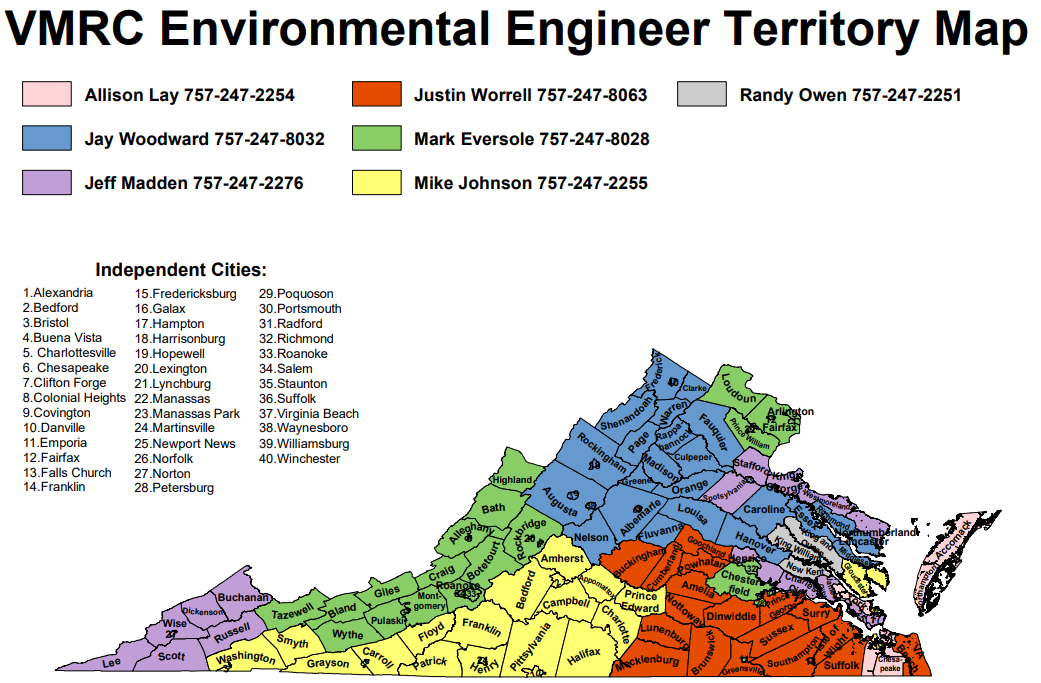 Exhibit A – Agency Correspondence for Information GatheringIncluded in this exhibit are sample letters directed to a variety of Federal and State agencies that are normally contacted during the preparation of an ER.  These examples are designed to provide guidance to the loan recipients in preparing information requests to environmental regulatory agencies.  Individual letters should be tailored to the nature of the specific project and the issues involved.  At times a briefer format may be reasonable, while in other instances a more detailed explanation may be necessary.A.1	State Historic Preservation Officer Letter Concerning Cultural Resources"The (Recipient's name) is in the process of performing an environmental review pursuant to the National Environmental Policy Act for the (appropriate funding agency) in order that it may assess the environmental impacts of (description of the project)1 in (county), (State).  The project is being proposed to (give a brief statement supporting project needs).  Enclosed is a U.S. Geological Survey map(s) that depicts the proposed project's area of potential effect for all construction activities and a description of the work involved2.(Recipient's name) requests the assistance of your office in identifying historic properties that are listed or eligible for listing by on the National Register of Historic Places and that may be affected by the project.  Please provide any recommendations you may have to mitigate or avoid these impacts, to properties that may be affected.We would appreciate a response within 30 days.  If you need any further information or wish to discuss the project, please contact (name) at (telephone number)."1Recipients could provide a complete project description as an attachment to this letter.  In order for the SHPO to provide appropriate project reviews, the project descriptions submitted need to be explicit in the types and locations of all construction activities that are being proposed (see footnote 2).2In order to expedite SHPO reviews, the recipient should submit maps of an appropriate scale that will show the proposed project's area of potential effect.  These areas should cover all proposed construction including easements, staging areas, etc.  Recipients should consider submitting photographs of these areas with letters.A.2	 Fish and Wildlife Service or National Marine Fisheries Service Letter Concerning Endangered Species"The (Recipient's name) is in the process of performing an environmental review pursuant to the National Environmental Policy Act for the (appropriate funding agency) in order that it may assess the environmental impacts of (description of the project)1 in (county), (State).  The project is being proposed to (give a brief statement supporting project needs).  Enclosed is a U.S. Geological Survey map(s) that depicts the proposed project's area of potential effect for all construction activities and a description of the work involved.The proposed project does not represent a "Major construction activity" as defined in 50 CFR 402.02.  We request a list of any Federally listed or proposed threatened or endangered species and designated or proposed critical habitat that may be present in the project area.  In addition, please advise us of any present concerns you may have related to possible effects of the project listed above on such species or critical habitat, as well as any other wildlife concerns.We would appreciate a response within 30 days.  If you need any further information or wish to discuss the project, please contact (name) at (telephone number)."1Recipients could provide a complete project description as an attachment to this letter.  In order for the USFWS to provide appropriate project reviews, the project descriptions submitted need to be explicit in the types and locations of all construction activities that are being proposed.A.3	Natural Resources Conservation Service (State or field office) Letter Concerning Important Farmland"The (Recipient's name) is in the process of performing an environmental review pursuant to the National Environmental Policy Act for the (appropriate funding agency) in order that it may assess the environmental impacts of (description of the project)1 in (county), (State).  The project is being proposed to (give a brief statement supporting project needs).  Enclosed is a U.S. Geological Survey map(s) that depicts the proposed project's construction activities and a description of the work involved.We are requesting information on the possible effects of the proposed project on important farmland and prime rangeland and any recommendations you have to minimize or avoid these effects.  We also seek your assessment of the compatibility of the proposed project with State and local government of any private programs and policies to protect important farmland.We would appreciate a response within 30 days.  If you need any further information or wish to discuss the project, please contact (name) at (telephone number)."1Recipients could provide a complete project description as an attachment to this letter.  In order for NRCS to provide appropriate project reviews, the project descriptions submitted need to be explicit in the types and locations of all construction activities that are being proposed.A.4	State Coastal Management Program Agency Letter Concerning Coastal Zone Management Issues"The (Recipient's name) is in the process of performing an environmental review pursuant to the National Environmental Policy Act for the (appropriate funding agency) in order that it may assess the environmental impacts of (description of the project) 1 in (county), (State).  The project is being proposed to (give a brief statement supporting project needs).  Enclosed is a U.S. Geological Survey map(s) that depicts the proposed project's construction activities and a description of the work involved.Please advise us if the proposed project is within areas of the State's Coastal Management Program.  If so, we request your review of this project so that you may assist us in ensuring that our construction activities will be consistent with program goals.  Any other information you may wish to provide regarding environmental impacts of suggestions for mitigating impacts will be appreciated and taken into consideration.We would appreciate a response within 30 days.  If you need any further information or wish to discuss the project, please contact (name) at (telephone number)."1Applicants could provide a complete project description as an attachment to this letter.  In order for the State CMP agency to provide appropriate project reviews, the project descriptions submitted need to be explicit in the types and locations of all construction activities that are being proposed.Exhibit B – Finding of No Significant Impact NoticeThe recipient shall publish a public notice informing the public of (the approval funding agency) determination of a FONSI for the proposed project.  Notice of a Finding of No Significant Impact"The (funding agency) has received an application for financial assistance from (insert recipient's name).  The proposed project consists of (itemize the project's construction activities and locations; include information regarding any conversion(s) of (insert issue1).As required by the National Environmental Policy Act, the (funding agency) has assessed the potential environmental effects of the proposed project and has determined that the proposal will not have a significant effect on the human environment and for which an Environment Impact Statement will not be prepared.  The basis of this determination is (briefly summarize reasons).  (Add if necessary) in order to avoid or minimize any adverse environmental impacts, the (funding agency) will require the applicant to incorporate the following mitigation measures into the proposed project's design (briefly summarize all proposed mitigation measures and locations).  Prior to implementing construction, all applicable permits and approvals must be obtained.Copies of the Environmental Assessment can be reviewed or obtained at (insert the funding agency office location and telephone number).  For further information, please contact (insert the funding agency official's name and telephone number).Any person interested in commenting on this FONSI may submit comments to the address above by (have newspaper insert date that is 15 days from the publication of this notice)."1Important Farmland, Wetland, Floodplain, or an "Adverse Effect to a Cultural Resource"Mr. Matt BeyerProgram Support TechnicianPhone: (540) 463-0406Email: matt.beyer@vdh.virginia.govMr. Keith KornegayProject Team Leader131 Walker St. Lexington, VA 24450Phone: (540) 463-0420Email: keith.kornegay@vdh.virginia.govMr. Anthony HessProject Manager131 Walker St. Lexington, VA 24450Phone: (540) 463-0419Email: anthony.hess@vdh.virginia.govMr. Jack HinshelwoodProject Engineer407 E. Main St., Ste. 2Abingdon, VA 24210Phone: (276) 525-6167Email: jack.hinshelwood@vdh.virginia.govMr. Brad HumphreyProject Manager407 E. Main St., Suite 2Abingdon, VA 24210Phone: (804) 337-7178Email: brad.humphrey@vdh.virginia.govMs. May FornariProject Manager109 Governor Street, 6th FloorRichmond, VA 23219Phone (804) 584-8412Email: may.fornari@vdh.virginia.govMs. Tamara AndersonProject Manager211 Nor Dan Drive, Suite 1040Danville, VA 24540Phone: (804) 370-2439Email: tamara.anderson@vdh.virginia.govUSDA-Rural DevelopmentMr. James P. WarnerState Environmental /Civil Rights Coordinator140 Highland Drive, Suite 5Lebanon, VA 24266Phone:  (276) 415-3518Email:  james.warner2@usda.govDepartment of Mines, Minerals and EnergyMr. Rodney BakerWater Quality Section SupervisorDivision of Mined Land Reclamation3405 Mountain Empire RoadBig Stone Gap, VA 24219Phone: (276) 523-8159Email: rodney.baker@dmme.virginia.govVirginia Department of Housing and Community DevelopmentMr. Matt Weaver, Associate Director of Community Development PolicyCommunity Development600 East Main St, Suite 300Richmond, Virginia 23219Phone:  (804) 371-7000Email:  matthew.weaver@dhcd.virginia.gov Virginia Department of Housing and Community DevelopmentMr. Matt Weaver, Associate Director of Community Development PolicyCommunity Development600 East Main St, Suite 300Richmond, Virginia 23219Phone:  (804) 371-7000Email:  matthew.weaver@dhcd.virginia.gov 	Norfolk Area	Ms. Allison Lay	Phone: (757) 247-2254	Central Virginia	Mr. Mark Eversole	Phone: (757) 247-8028	Northern Virginia	Mr. Jay Woodward	Phone: (757) 247-8032	South Central Virginia	Mr. Mike Johnson	Phone: (757) 247-2255	Southwest Virginia	Mr. Jeff Madden	Phone: (757) 247-2276	East Central Virginia	Mr. Randy Owen	Phone: (757) 247-2251	Southeast Virginia	Mr. Justin Worrell	Phone: (757) 247-8063Southwest Regional OfficeMr. Michael HutchinsonDepartment of Environmental Quality355-A Deadmore St.Abingdon, Virginia  24210Phone: (276) 676-4800Email: michael.hutchison@deq.virginia.govNorthern Regional Office13901 Crown CourtWoodbridge, VA 22193Phone: (703) 583-3800 Email: eir@deq.virginia.govBlue Ridge Regional OfficeMr. Kevin A. Harlow901 Russell DriveSalem, Virginia  24153Phone: (540) 562-6700Email: kevin.harlow@deq.virginia.govPiedmont Regional Office	4949-A Cox RoadGlen Allen, VA 23060Phone: (804) 527-5020 Email: eir@deq.virginia.govValley Regional OfficeMr. Keith Fowler4411 Early RoadP.O. Box 3000Harrisonburg, Virginia  22801Phone: (540) 574-7800Email: keith.fowler@deq.virginia.govTidewater Regional Office5636 Southern Blvd.Virginia Beach, VA 23462Phone: (757) 518-2000 Email: eir@deq.virginia.gov